ISPPD Travel Grant Application – 2021 Please return the completed application form with enclosures to:  General Secretary Indian Society of Pedodontics and Preventive Dentistry Post Graduate Dept. of Pediatric & Preventive Dentistry Subharti Dental College & Hospital Swami Vivekanand Subharti University  Delhi-Haridwar Bypass Road, Meerut-250005 Tel:  +0121 (0)6678000                e-mail:   secretaryisppd2018@gmail.com     Only For Life members of ISPPD 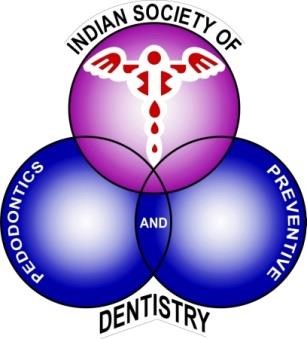 Part I    PERSONAL DETAILS  Name                                                                                                    Age & Gender       	 Designation Part II    APPLICATION DETAILS Purpose of proposed travel …………………………………………………………………………  	 	                       …………………………………………………………………………. Name of the supervisor        ………………………………………………………………………… University/ Department/Place of proposed travel (provide complete address)                                        …………………………………………………………………………………………………………….. ……………………………………………………………………………………………………………..            ……………………………………………………………………………………………………………… Head of the Department/ college of proposed visit ………………………………………………………………………………………………………………     Details of cost of proposed travel (pl provide breakup cost eg tickets, registration, accommodation etc):  Part III    Travel Information (pl do not disclose the identity of the applicant, his place/department etc. if disclosed, application will be rejected) Aims of the proposed Travel & expected learning outcomes (max 350 words)  Detailed description of Conference/ planned activities of your visit (max 350 words)  Name of the supervisor & Head of the Department/ College or Organising Chairman of the planned visit with complete address (including email address & website details) Relevance to your career (max 200 words)  Dates & duration of the Travel  Enclosures: Detailed CV highlighting your previous professional travel history (max 1000 words) Letter of support from the proposed supervisor  Letter of invitation from the Head of the Department/ College or Organising Chairman of planned visit Copy of the DCI registration & ISPPD membership  Proof of ISPPD Conference/ PG Convention attendance in the last 3 years. Last date for sending applications to the ISPPD HO – 28th February 2022There are 02 grants of Rs 50,000/- each. A letter will be issued if your application is selected for the travel grant however money will be released after receipt of your report, which must be submitted to the HO immediately but not later than two months of your travel. . Pl send your application or report ONLY through mail at secretaryisppd21@gmail.comTerms and conditions of the travel grant: The applicant should be a life member of ISPPD for last 3 years & must have attended atleast 2       national events of the society (national conference or PG convention) Pl submit the application in 2 separate folders; folder 1 should have full application duly signed with all enclosures while folder 2 should have ONLY part III of the application (part III points 1-5)  Application without all 5 enclosures will not be considered for the grant. The filled application must be countersigned by HoD (in case the member is a dental faculty) or by a senior member* of ISPPD (in case the member is HOD or a private practitioner)                   Countersigning senior member* should be senior to the applicant.                                                                            Declaration I …………………………………………………………………… confirm that the information provided by me is correct to the best of my knowledge. If any of the above-mentioned information is found incorrect/false, my application can be rejected. I also agree to abide by the terms and conditions for the grant.  Place:  	 	 	 	 	 	Signature: Date: 	 	 	 	 	 	              Name of the applicant:  	 	 	 	 	 	Countersign Signature…………………………………………………………………………………………………………………………………………………………………Name, designation & complete address  ……………………………………………………………………………………………………………….. ……………………………………………………………………………………………………………………………………………………………………………….. ISPPD number, mobile number & email id……………………………………………………………………………………………………………… City & State:  Pin code Telephone:  Mobile phone:  Email address: ISPPD Registration no. DCI Registration No. with validity Home Address 